Employment ApplicationApplicant InformationEducationReferencesPlease list three professional references.Previous EmploymentMilitary ServiceDisclaimer and SignatureI understand that employment with Pinnacle Building Services is at-will, meaning that I or Pinnacle Building Services may terminate my employment at any time, or for any reason consistent with applicable state or federal law. I authorize Pinnacle Building Services to conduct a thorough background investigation of my work and personal history, and verify all data given on this application and during interviews. I hereby release Pinnacle Building Services, and its representatives or agents, from any liability that might result from such an investigation. I authorize all individuals, schools, and firms named to provide any requested information and release them from all liability for providing the requested information. I agree that any claim or lawsuit relating to my service with Pinnacle Building Services must be filed no more than six (6) months after the date of the employment action that is the subject of the claim or lawsuit. I waive any statute of limitations to the contrary. I understand that Pinnacle Building Services requires the successful completion of a drug and/or alcohol test as a condition of employment. I understand this application will active for a period of 90 days; after that time, if I wish to be considered for employment, I must submit a new application. I certify that all the statements in this completed application are true and understand that any falsification or willful omission shall be sufficient cause for dismissal or refusal to hire. 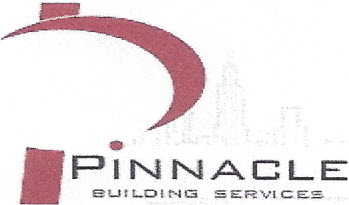 An equal opportunity employerPinnacle Building Services1216 Lexington Ave. Suite 300Mansfield, Ohio 44907740-485-3222 or 419-989-5822www.pbsofmidohio.comFull Name:Date:LastFirstM.I.Address:Street AddressApartment/Unit #CityStateZIP CodePhone:EmailDate Available:Desired Salary:$Position Applied for:General CleaningAre you a citizen of the United States?YESNOIf no, are you authorized to work in the U.S.?YESNOHave you ever been convicted of a misdemeanor or a felony?YESNOIf yes, explain in detail on a separate piece of paper and include final disposition of the case and the nature of the offense. This information will not necessarily disqualify you from employment but false or misleading information will. Factors such as age and time of the offense, seriousness and nature of the violation, and rehabilitation will be taken into account.High School:Address:From:To:Did you graduate?YESNODiploma:College:Address:From:To:Did you graduate?YESNODegree:Other:Address:From:To:Did you graduate?YESNODegree:Full Name:Position:Company:Phone:Full Name:Position:Company:Phone:Full Name:Position:Company:Phone:Company:Phone:Address:Supervisor:Job Title:Starting Salary:$Ending Salary:$Responsibilities:From:To:Reason for Leaving:May we contact your previous supervisor for a reference?YESNOCompany:Phone:Address:Supervisor:Job Title:Starting Salary:$Ending Salary:$Responsibilities:From:To:Reason for Leaving:May we contact your previous supervisor for a reference?YESNOCompany:Phone:Address:Supervisor:Job Title:Starting Salary:$Ending Salary:$Responsibilities:From:To:Reason for Leaving:Reason for Leaving:Reason for Leaving:May we contact your previous supervisor for a reference?May we contact your previous supervisor for a reference?May we contact your previous supervisor for a reference?May we contact your previous supervisor for a reference?May we contact your previous supervisor for a reference?YESNOBranch:From:To:Rank at Discharge:Type of Discharge:If other than honorable, explain:Signature:Date: